Japan Under the Shoguns – Lesson 2 Japanese museums, temples and shrines preserve many relics that tell us about Japan’s past. The most precious items are listed as National Treasures. These could be buildings, sculptures, paintings, documents, artefacts or even people. 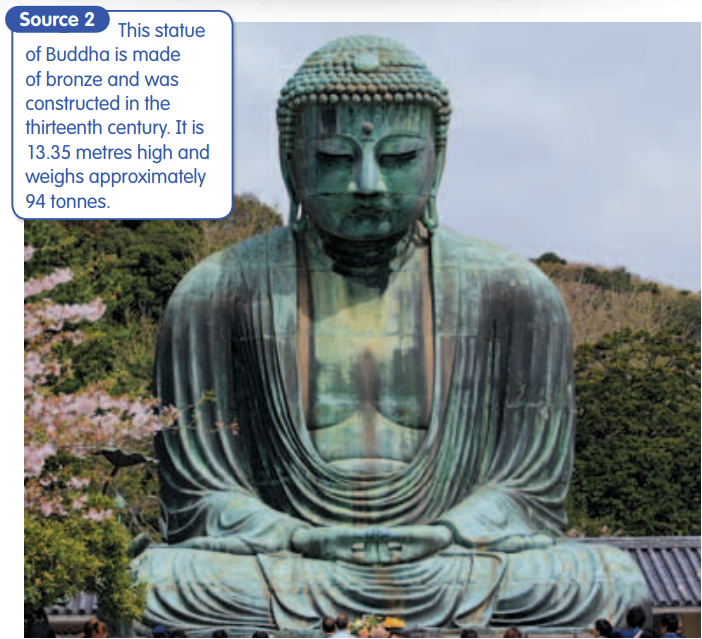 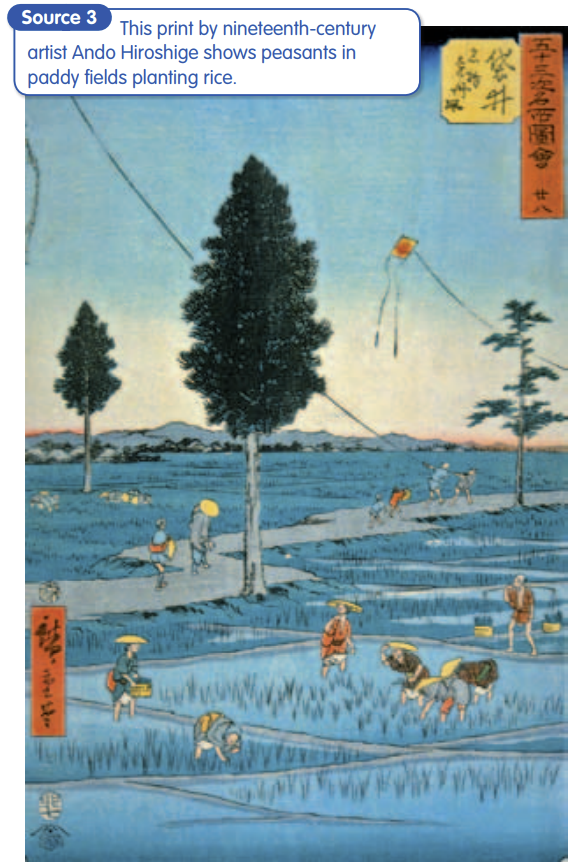 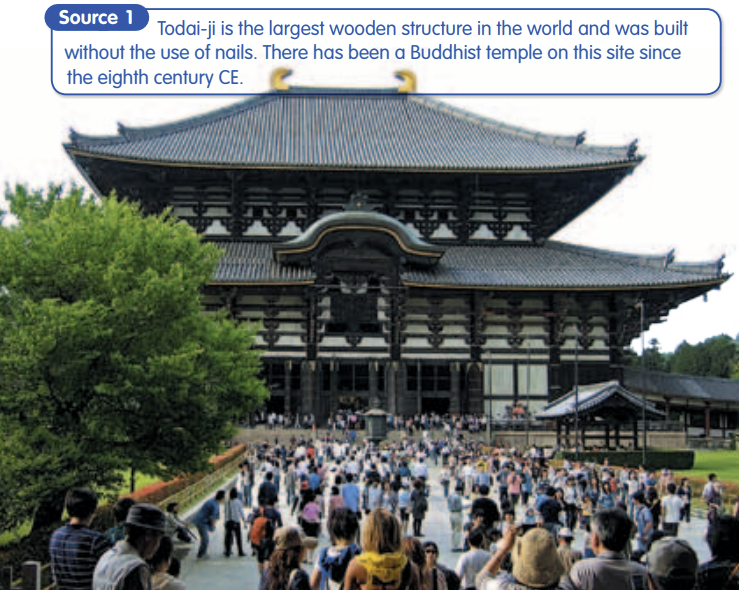 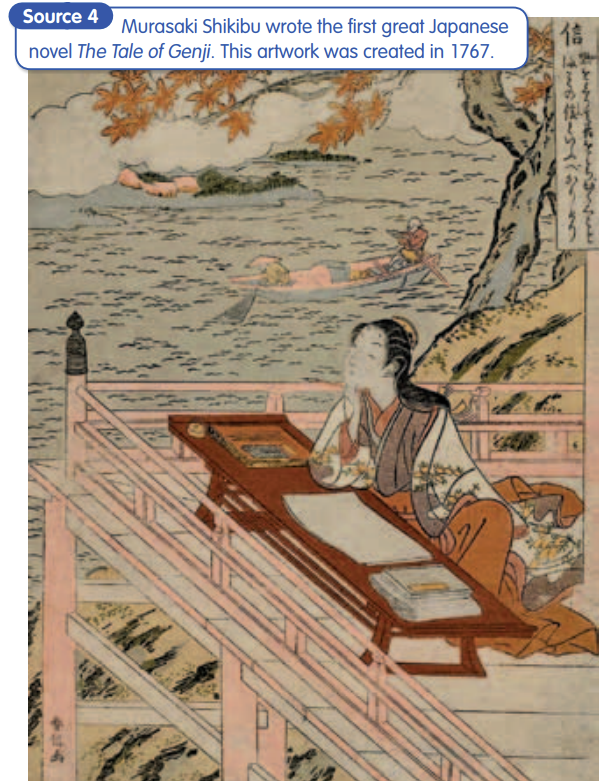 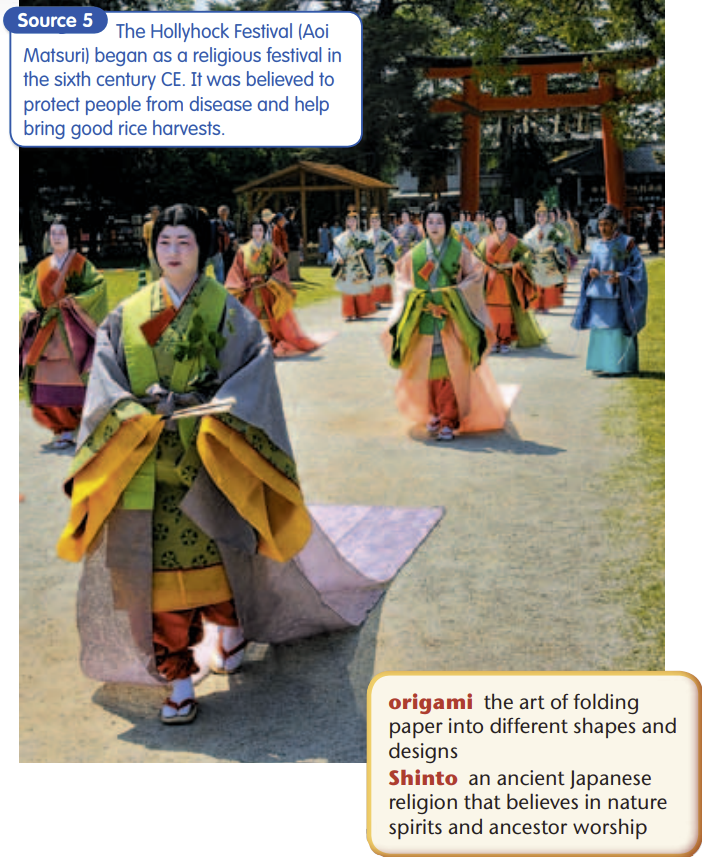 What can Source 1 tell us about the importance of religion in traditional Japanese society? What is the unique technology used in the construction of this temple? Study Source 2 . This statue was cast in bronze. Use your dictionary or an encyclopaedia to find out more about the words ‘cast’ and ‘bronze’. 
a. What two metals make up the alloy bronze? 
b. Draw and label a sketch of the casting process to explain how this statue was made. 
c. What conclusions can you draw about the metalworking skills of craftsmen in the Kamakura period?Examine Source 3 and answer the following questions: 
a. What does this source tell us about farming methods used in Japan in the past? 
b. Describe the typical clothing worn by Japanese peasants at this time. 
c. What other activity can you see in this source? What might this tell us about traditional Japanese leisure activities? Examine Source 4 . How can we tell that Murasaki Shikibu was a member of the wealthy classes? Carefully examine Source 5 . The costumes used in the Aoi Matsuri procession are copies of garments that no longer exist. What historical evidence could modern designers use to find out what the original clothing looked like?